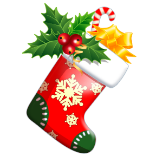 Christmas Opening Times  Tuesday 24th – Christmas Eve OPEN UNTIL 3PMWednesday 25th – Christmas Day CLOSEDThursday 26th - Boxing Day CLOSEDFriday 27th OPEN 8.30-6.30pmSaturday 28th – OPEN 9-1pm Tuesday 31st New Years Eve - OPEN 8.30am – 3pmWednesday 1st – New Years Day CLOSEDThursday 2nd – OPEN 8.30-6.30pm OUT OF HOURS EMERGENCIES ARE AVAILABLE AT Clent Hills Veterinary Group, Bromsgrove01527 889810Willows Referral Centre, Shirley0121-712 7070